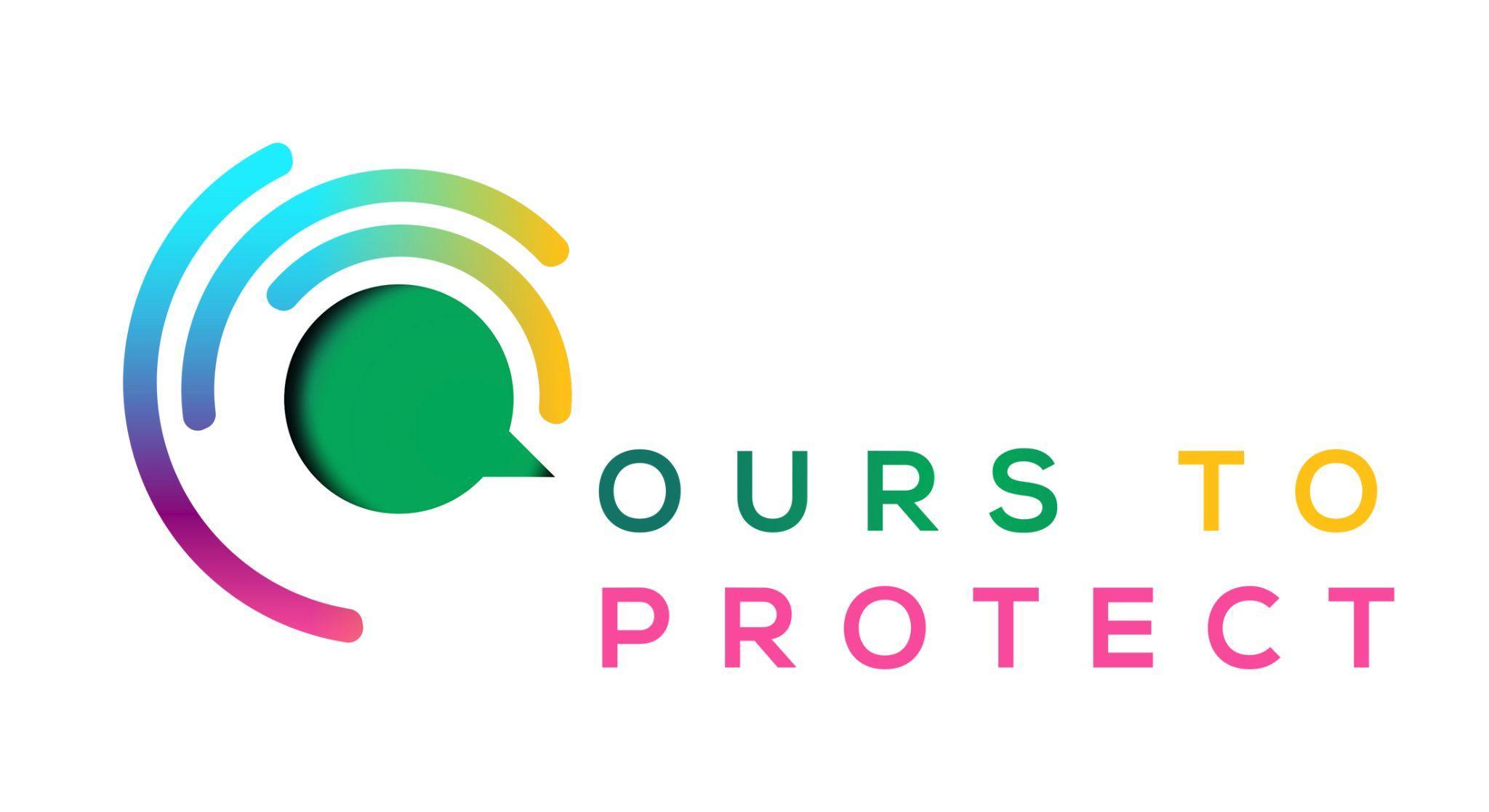 This week Dublin’s Q102 visited Dun Laoghaire Harbour to see how they help limit pollution on their coastDid you know…Millions of tons of plastic enter the oceans each yearOil spills, both large and small, can occur in harbours and at sea.The dumping of marine debris leads to not only plastics but also abandoned fishing gear and other litter building up.What do Dun Laoghaire Harbour do?Every time a safety patrol boat is deployed they must bring back one carton of litter from the nearby coast.They put an emphasis on daily cleans and picking up litter and waste as they go rather than waiting for it to build upTheir primary focus is keeping marine life safe from waste.How can I help with waste polluting our oceans?Make sure when putting rubbish in nearby bins that they’re not overflowing.Consider joining a volunteer cleaning group.Be aware of the biodiversity lurking beneath the waterHere’s a few websites if you want to know more ! Dun Laoghaire HarbourEnvironmental Plan Dun Laoghaire Harbour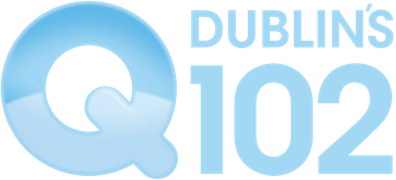 